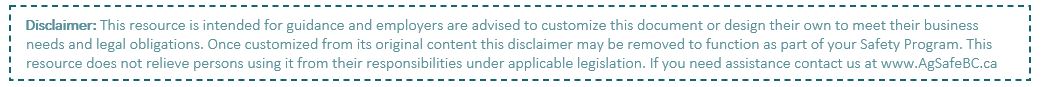 To be signed by all employees, contract workers, clients and others who participated in the safety talk prior to commencing work.  Presented by:Date of meeting:Meeting start time:Meeting end time:Health and safety issues discussedHealth and safety issues discussedKeep work areas and shops clean, dry, and tidy and put tools and equipment away after use.Use footwear with good tread.Be aware of weather and ground conditions, ice, mud, wet, uneven ground, etc. Watch for manure, spilled feed. Clean up when found.Check handling facilities for good repair – no protruding boards or items in walking / working areas.Use caution around panels fences and gates, and use gates rather than climbing over fences & panels.Keep feed bunks clear of snow and ice.Use caution carrying objects over uneven or steep terrain.Hoses, ropes, twine, cables, extension cords etc. When not in use, roll up and store properly.When being used, be aware of placement. Keep away from walking areas if possible.Stairs should be clear of obstacles and well lit. Use handrail when available.Ladders: use correct ladder for the job, set up properly and securely. Use 3-point contact on ladders.Pick up dropped items as soon as possible and follow spill clean-up process for liquid spills.Use steps and 3-point contact when getting on and off mobile equipment.Keep work areas and shops clean, dry, and tidy and put tools and equipment away after use.Use footwear with good tread.Be aware of weather and ground conditions, ice, mud, wet, uneven ground, etc. Watch for manure, spilled feed. Clean up when found.Check handling facilities for good repair – no protruding boards or items in walking / working areas.Use caution around panels fences and gates, and use gates rather than climbing over fences & panels.Keep feed bunks clear of snow and ice.Use caution carrying objects over uneven or steep terrain.Hoses, ropes, twine, cables, extension cords etc. When not in use, roll up and store properly.When being used, be aware of placement. Keep away from walking areas if possible.Stairs should be clear of obstacles and well lit. Use handrail when available.Ladders: use correct ladder for the job, set up properly and securely. Use 3-point contact on ladders.Pick up dropped items as soon as possible and follow spill clean-up process for liquid spills.Use steps and 3-point contact when getting on and off mobile equipment.Review procedures & workplanReview procedures & workplanWorker comments / feedback:Worker comments / feedback:Who Attended:Who Attended:PRINT NAMESIGNATURE